Anlage 1 zum Betreuungsvertrag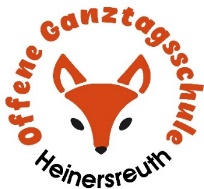 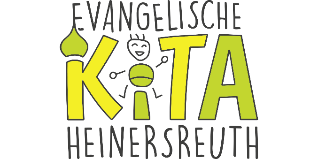 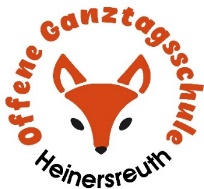 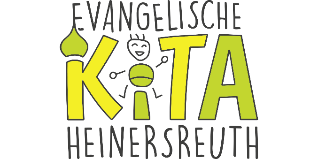 Ordnung für Tageseinrichtungen incl. OGTS in evangelischer TrägerschaftDas Kind in seiner von Gott gegebenen Würde und Einzigartigkeit steht im Mittelpunkt des Angebots evangelischer Tageseinrichtungen für Kinder und der damit verbundenen Betreuungs-, Bildungs- und Erziehungsarbeit. Die Arbeit in evangelischen Tageseinrichtungen ist an christlichen Grundsätzen ausgerichtet. Bildung in evangelischer Verantwortung ist untrennbar verbunden mit der Frage, aus welchen Quellen Menschen schöpfen, aus welchen Wurzeln heraus sie sich entfalten, wenn sie ihre Eigenständigkeit zu leben versuchen.  Die Erziehungspartnerschaft von Eltern und pädagogischem Personal sind Bestandteil der Arbeit in evangelischen Tageseinrichtungen.  AufnahmeDie Leitung entscheidet über die Zuordnung des Kindes zu einer Gruppe der Tageseinrichtung nach pädagogischen Erfordernissen und dem Alter des Kindes.Kinder, die behindert oder von Behinderung bedroht sind, sollen in die Tageseinrichtung aufgenommen werden, um gleichberechtigte Teilhabe zu ermöglichen. Um ihren besonderen Lebenslagen Rechnung zu tragen, bedarf es geeigneter Maßnahmen.Ein Rechtsanspruch auf einen Platz in der Tageseinrichtung besteht erst dann, wenn ein Betreuungsvertrag zwischen Rechtsträger und Personensorgeberechtigten abgeschlossen ist. Besuch der Tageseinrichtung2.1.	Im Interesse des Kindes und der Gruppe soll die Tageseinrichtung regelmäßig besucht werden.2.2	Bei Fernbleiben des Kindes ist es notwendig, dass die Personensorgeberechtigten unverzüglich die Tageseinrichtung verständigen.2.3	Akut kranke Kinder können in der Regel nicht in der Tageseinrichtung betreut werden.2.4	Bei Erkrankung des Kindes an einer übertragbaren, meldepflichtigen Krankheit (siehe Belehrung 
§ 34 IfSG, Anlage 9 des Betreuungsvertrags), muss die Einrichtung unverzüglich benachrichtigt werden. Der Besuch der Einrichtung kann in diesen Fällen erst wieder nach einer Unbedenklichkeitserklärung durch den Arzt erfolgen. Diese ist in schriftlicher Form vorzulegen. BetreuungsjahrDas Betreuungsjahr beginnt am 1. September und endet am 31. August 1. August und endet am 31. Juli des darauffolgenden Jahres.   Wohnungswechsel, ErreichbarkeitBei einem Wohnungswechsel oder vorübergehendem anderen Aufenthalt der Personensorgeberechtigten (z.B. Urlaub, Kur, Krankheitsaufenthalt) ist der Leitung unverzüglich die neue Anschrift und Telefonnummer mitzuteilen.Eine schnelle und zuverlässige Erreichbarkeit der Personensorgeberechtigten ist zu gewährleisten (z.B. durch private/mobile Telefon- und/oder Geschäftsnummer). Schließtageregelung5.1.	Die Schließzeiten der Einrichtung werden vom Träger unter Einhaltung rechtlicher Bestimmungen festgelegt.5.2	Die Schließzeiten werden zu Beginn des Betriebsjahres bekannt gegeben.5.3.	Die Tageseinrichtung kann, wegen unvermeidlicher Baumaßnahmen, unüberbrückbarer Personalschwierigkeiten oder wenn aufgrund von höherer Gewalt die Aufsicht sowie Bildung, Erziehung und Betreuung der Kinder nicht mehr ausreichend gewährleistet ist, geschlossen werden. Die Kindertageseinrichtung kann außerdem auf Anordnung des Gesundheitsamtes oder anderer Behörden zeitweilig geschlossen werden.  Bei Vorliegen der genannten Gründe ist der Träger berechtigt, statt einer vollständigen Schließung nach Möglichkeit die Betreuung der Kinder hinsichtlich Anzahl und täglicher Betreuungszeit auch während des laufenden Kita-Jahres zu ändern oder vorübergehend zu reduzieren. Die Personensorgeberechtigten sind frühestmöglich zu unterrichten.  Kostenbeteiligung der Personensorgeberechtigten Mit dem Elternbeitrag beteiligen sich die Personensorgeberechtigten an den Kosten der Tageseinrichtung. Der überwiegende Anteil der Kosten wird durch staatliche Förderung gedeckt.Die Höhe wird vom Träger nach Anhörung des Elternbeirats festgelegt. Sie wird den Personenberechtigten mitgeteilt. Mit Abschluss des Betreuungsvertrags sind die Personensorgeberechtigten zur Entrichtung des Beitrags verpflichtet. Der Beitrag ist bis zum Vertragsende zu bezahlen.6.3	Die Höhe der Beitragsstaffelungen und ggf. Ermäßigungen (z.B. für Geschwisterkinder) obliegen dem Träger im Rahmen der gesetzlichen Möglichkeiten.6.4	Die Aufnahme des Kindes in die Tageseinrichtung ist nicht von der wirtschaftlichen Lage der Personensorgeberechtigten abhängig. Im Bedarfsfall kann von den Personensorgeberechtigten die Übernahme des Beitrages beim Jugendamt/Sozialamt beantragt werden.6.5	Bei Krankheit oder sonstiger Abwesenheit des Kindes ist der Beitrag in voller Höhe zu entrichten. Gleiches gilt für die Schließzeiten gemäß Ziffer 5.1 und 5.2. 6.6 	Wird die Einrichtung aufgrund der in Ziffer 5.3 aufgeführten Gründe geschlossen, gelten die vereinbarten vertraglichen Regelungen.	Aufsicht und VersicherungDas pädagogische Personal übt während der Öffnungszeit der Tageseinrichtung über die ihnen anvertrauten Kinder die Aufsicht aus. Sie sind im Rahmen ihrer Pflichten für das Wohl der Kinder verantwortlich.Das Wohl Ihres Kindes liegt uns besonders am Herzen. Daher werden wir bei Unstimmigkeiten über die Abholberechtigung zwischen gemeinsam Personensorgeberechtigten im Bedarfsfall die Vorlage eines gerichtlichen Beschlusses verlangen. 
Eine einseitige Veränderung der Abholberechtigung kann bei getrenntlebenden oder geschiedenen Personensorgeberechtigten mit gemeinsamer elterlicher Sorge nur der Elternteil vornehmen, bei dem das Kind lebt (Alltagssorge).Für die Kinder besteht im Rahmen der gesetzlichen Regelungen für die Unfallversicherung Versicherungsschutz. Unfälle auf dem Hin- und Rückweg sind der Leitung unverzüglich zu melden, damit der Unfall der zuständigen Versicherung angezeigt werden kann.Alle von den Kindern mitgebrachten Gegenstände, insbesondere Spielzeug, Fahrräder usw., sind grundsätzlich nicht versichert. Hinsichtlich verlorener oder beschädigter Gegenstände gelten die vertraglichen Haftungsregeln. Es wird empfohlen, mitgebrachte Gegenstände mit dem Namen des Kindes zu kennzeichnen. Elternbeirat Zur Förderung der besseren Zusammenarbeit von Eltern, pädagogischem Personal und Träger wird ein Elternbeirat eingerichtet. Näheres regeln die jeweils geltenden gesetzlichen Bestimmungen (Art. 14 BayKiBiG). Für die Ferienbetreuungszeit ist der Elternbeirat der Kita mit zuständig. Auch im Elternbeirat der Schule haben wir einen Ansprechpartner für Anliegen der OGTS und deren Eltern. MedikamentengabeGrundsätzlich werden in der Einrichtung keine Medikamente durch Mitarbeitende verabreicht. 
In individuellen Ausnahmefällen können verschreibungspflichtige Medikamente gemäß schriftlicher Verordnung des behandelnden Arztes verabreicht werden, wenn für den jeweiligen Einzelfall eine schriftliche Beauftragung durch die Personensorgeberechtigten vorliegt. Diese ist jeweils für den konkreten Einzelfall zu formulieren.